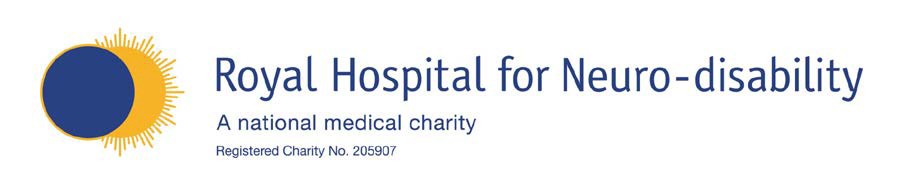 Managing behaviours that challenge in brain injured individuals: the positive behaviour support approach.Tuesday 6th December 2016Venue: The Royal Hospital for Neuro-disability, LondonCost: £95This one day course is open to anyone working with individuals with a brain injury who may wish to increase their skills and knowledge of managing behaviours that challenge. It offers a theoretical and practical introduction to the positive behaviour support approach, which is highly effective and rewarding for those clinicians applying the methods in a range of settings.By the end of the course attendees will:•	Have an understanding of the possible causes of challenging behaviour after a brain injury.•	Be able to describe the possible functions of challenging behaviour - Why is it happening and what is it telling us?•	Have an understanding of the development of both pro-active (preventative) and reactive strategies.•	Be able to appropriately select and use a range of verbal and non-verbal strategies to prevent or respond to challenging behaviours.•	Be able to identify methods that can be incorporated into the clients’ environment that can lead to the reduction of the incidence of challenging behaviour.•	Be proficient in the completion of documentation of challenging behaviour (e.g. ABC’s) and understand the purpose of collecting data.•	Have an understanding of how debriefing and regular staff support mechanisms may help teams working with people with behaviours that challenge.To register please complete the form below.If you need more information please contact: Phili Denning, Conference Organiser Email: institute@rhn.org.ukTel: 020 8780 4500 ext 5140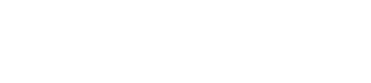 Managing behaviours that challenge in brain injured individuals: the positive behaviour support approach.Tuesday 6th December 2016Delegate Fee £95 Title: 	First Name:  	Surname: Job Title:   	Organisation:  Address:  Postcode: Telephone:  	Mobile:   Email:   Special dietary or other requirements:  PAYMENT METHODS:-	(Please tick your chosen method)	Cheque:   Please make cheque payable to The Royal Hospital for Neuro-disability and send for the attention of Phili Denning	Credit Card:Card number:	.	Valid From:	Expiry Date:		Security code:    	Invoice:	PO or other reference number: Invoicing address: Accounts payable contact email:  	Accounts payable contact tel:  	BACS	Please send to the following Natwest Bank, RHN General Account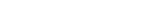 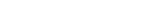 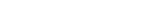 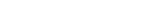 Sort code6 0   2 0   0 9Account no.4165 5273Please send your BACS remittance form as confirmation of payment.Your BACS reference:    If you are not self funding please confirm who has authorised your attendance at this course and the funding:Name:  	Position:		 Contact email:			Tel:  Please return this form (one per applicant) to:Phili Denning, Conference Organiser, The Royal Hospital for Neuro-disability, West Hill, Putney, London SW15 3SW Email: institute@rhn.org.uk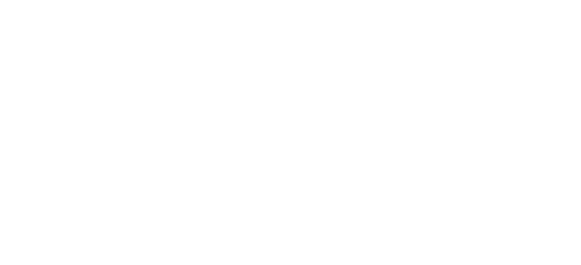 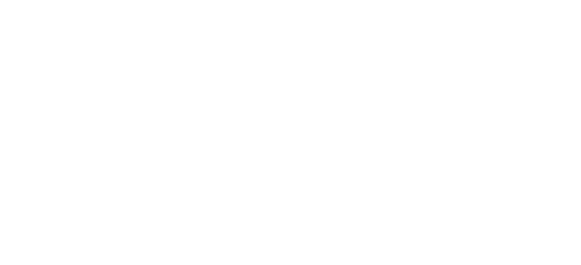 General Information: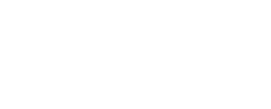 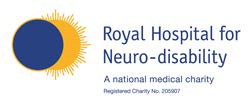 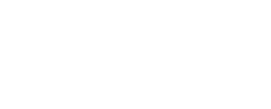 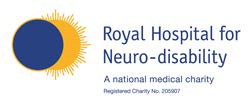 Venue: The Royal Hospital for Neuro-disability, London.Course fees include refreshments and lunchCancellations/refunds: A refund, less 20% administration fee will be made if cancellations are received in writing at least 4 weeks before the course. We regret that regret that refunds cannot be made for cancellation or non-attendance after this time. Substitute attendees are welcome at any time.Data Protection: The RHN will hold your details for the purposes of marketing. This information will not be passed on to 3rd parties.